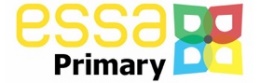 Essa Primary AcademySport Premium Report2021-2022Key achievements to date:Areas for further improvement and baseline evidence of need:KS2 swimming lessons – very high % non-swimmers at startImproved PE provision – reduced need for external provider to support teachers PE lesson delivery. 2 afternoons per week specialist supportTeacher led after school activitiesIncreased extra-curricular provisionExternal provider support for lunchtime sport and after school activitiesExternal competitions through local sport clusterFocus on mental health and wellbeing through Commando JoesCOVID-19 Lockdown has had an impact on the ability to work on a number of elements of the plan. Further additional swimming lessons to increase % children able to swim 25 metresFurther additional extra curricular activities to improve engagementRaise profile of PE in school including visits by sports peopleDevelop staff skills and confidence to teach PEResidential visit planning for October 2021 and October 2022Further increased participation in competitive sportContinued focus on mental health and wellbeingContinued investment in resources for the teaching of P.E. Maintain a good level of high quality equipment whilst broadening the resources so we can offer a wider range of sports Continued investment in resources for after school clubs. Maintain a good level of high quality equipment whilst broadening the resources so we can offer a wider range of sports Continued staff training and awareness of high quality P.E teachingSchool Principles for PE and Sport Premium Grant SpendChildren will benefit from high quality PE and sportChildren have access to PE and sport in a safe environmentChildren access learning which increases a healthy and active lifestyle and improves emotional well-beingChildren access a curriculum which has benefitted from rigour and sustainability in planning, monitoring and developmentChildren access a curriculum which is challenging, imaginative and funChildren access staff and equipment at lunchtime to enhance physical experiencesThe school is committed to increasing the activity levels of all pupils following the COVID-19 lockdowns. We appreciate that the best way to come back from the lockdowns and fight the virus is to promote healthy active lifestyles but we will put pupil and staff safety first.School Principles for PE and Sport Premium Grant SpendChildren will benefit from high quality PE and sportChildren have access to PE and sport in a safe environmentChildren access learning which increases a healthy and active lifestyle and improves emotional well-beingChildren access a curriculum which has benefitted from rigour and sustainability in planning, monitoring and developmentChildren access a curriculum which is challenging, imaginative and funChildren access staff and equipment at lunchtime to enhance physical experiencesThe school is committed to increasing the activity levels of all pupils following the COVID-19 lockdowns. We appreciate that the best way to come back from the lockdowns and fight the virus is to promote healthy active lifestyles but we will put pupil and staff safety first.Meeting national curriculum requirements for swimming and water safetyPlease complete all of the below:What percentage of your Year 6 pupils could swim competently, confidently and proficiently over a distance of at least 25 metres when they left your primary school at the end of last academic year?52% - we were not able to take them for catch up lessons in 2020/21 due to COVIDWhat percentage of your Year 6 pupils could use a range of strokes effectively [for example, front crawl, backstroke and breaststroke] when they left your primary school at the end of last academic year?18%What percentage of your Year 6 pupils could perform safe self-rescue in different water-based situations when they left your primary school at the end of last academic year?12.5%Schools can choose to use the Primary PE and Sport Premium to provide additional provision for swimming but this must be for activity over and above the national curriculum requirements. Have you used it in this way?This will need to be done both for the current Y5 and Y4 children who did not complete their lessons at all.Academic Year: 2021/22Total fund allocated: £19,660Date Updated: September 2021Date Updated: September 2021Key Priority 1: Health and Wellbeing(including a greater awareness amongst pupils about the dangers of obesity, smoking and other such activities that undermine pupils’ health)Key Priority 3: Increased confidence, knowledge and skills of all staff in teaching PE and sportKey Priority 1: Health and Wellbeing(including a greater awareness amongst pupils about the dangers of obesity, smoking and other such activities that undermine pupils’ health)Key Priority 3: Increased confidence, knowledge and skills of all staff in teaching PE and sportKey Priority 1: Health and Wellbeing(including a greater awareness amongst pupils about the dangers of obesity, smoking and other such activities that undermine pupils’ health)Key Priority 3: Increased confidence, knowledge and skills of all staff in teaching PE and sportKey Priority 1: Health and Wellbeing(including a greater awareness amongst pupils about the dangers of obesity, smoking and other such activities that undermine pupils’ health)Key Priority 3: Increased confidence, knowledge and skills of all staff in teaching PE and sporttotal allocation:Key Priority 1: Health and Wellbeing(including a greater awareness amongst pupils about the dangers of obesity, smoking and other such activities that undermine pupils’ health)Key Priority 3: Increased confidence, knowledge and skills of all staff in teaching PE and sportKey Priority 1: Health and Wellbeing(including a greater awareness amongst pupils about the dangers of obesity, smoking and other such activities that undermine pupils’ health)Key Priority 3: Increased confidence, knowledge and skills of all staff in teaching PE and sportKey Priority 1: Health and Wellbeing(including a greater awareness amongst pupils about the dangers of obesity, smoking and other such activities that undermine pupils’ health)Key Priority 3: Increased confidence, knowledge and skills of all staff in teaching PE and sportKey Priority 1: Health and Wellbeing(including a greater awareness amongst pupils about the dangers of obesity, smoking and other such activities that undermine pupils’ health)Key Priority 3: Increased confidence, knowledge and skills of all staff in teaching PE and sport£7590 School focus with clarity on intent:Implementation:Funding allocated:Impact and sustainability:Progress (RAG)Children in Y6 attend Crucial Crew to discuss healthy lifestyles and staying healthyYear 6 children a programme of activities delivered at Crucial Crew that links to PHSE and PE£290Children in Year 6 are aware of how to stay healthy, the dangers of smoking, drinking and becoming involved in anti-social behaviour. Attendance by Y6 annually.Year 6 attended Crucial Crew and completed the follow up activities back in school. Staff commented on the benefits of the session. To develop self esteem, physical development and mental wellbeing.All year groups work with MU Foundation on a range of teamwork/resilience/ sports activities.MU Foundation coach work 1:1 with targeted vulnerable children to develop confidence and self esteem.MU Foundation to provide an after school activity to promote physical activity.£6340All year groups accessed high quality activities that promote self esteem and confidence. Staff develop awareness of the activities used to promote this.1:1 support children have time to develop a positive attitude towards their own mental health. Children use strategies to support their own mental wellbeing. Children are made aware of the importance of a healthy lifestyle and partake more readily in physical activity.Staff co-coach with MU staff to develop their PE teaching confidence and skills.By the end of the year all year groups will have been supported by MU Foundation.This is built in to the sessions and children are able to articulate this learningRole models – invite local sporting personalities into school so pupils can identify with their success and aspire to be a local sporting heroThrough links with MU Foundation and Youth Sport Trust, arrange for visits to take place – demo’s/ Q&A sessions£600Children develop their confidence/aspirations through meeting real sporting personalities – impact on learning£589 allocated to booking for 1x Olympic athlete to visit school for one day in the summer termKey Priority 2: The engagement of all pupils in regular physical activity – Chief Medical Officer guidelines recommend that primary school children undertake at least 30 minutes of physical activity a day in schoolKey Priority 2: The engagement of all pupils in regular physical activity – Chief Medical Officer guidelines recommend that primary school children undertake at least 30 minutes of physical activity a day in schoolKey Priority 2: The engagement of all pupils in regular physical activity – Chief Medical Officer guidelines recommend that primary school children undertake at least 30 minutes of physical activity a day in schoolKey Priority 2: The engagement of all pupils in regular physical activity – Chief Medical Officer guidelines recommend that primary school children undertake at least 30 minutes of physical activity a day in schoolTotal allocation:Key Priority 2: The engagement of all pupils in regular physical activity – Chief Medical Officer guidelines recommend that primary school children undertake at least 30 minutes of physical activity a day in schoolKey Priority 2: The engagement of all pupils in regular physical activity – Chief Medical Officer guidelines recommend that primary school children undertake at least 30 minutes of physical activity a day in schoolKey Priority 2: The engagement of all pupils in regular physical activity – Chief Medical Officer guidelines recommend that primary school children undertake at least 30 minutes of physical activity a day in schoolKey Priority 2: The engagement of all pupils in regular physical activity – Chief Medical Officer guidelines recommend that primary school children undertake at least 30 minutes of physical activity a day in school£6100School focus with clarity on intent:Implementation:Funding allocated:Impact and sustainability:Progress (RAG)Access to high quality resources during PE sessions. Enough quantity of resources to enable access for allPurchase of  PE resources to support PE sessions e.g. Balls/Racquets. All sports and activities taught in PE sessions to be fully resourced All individuals have access to sufficient resources to be able to engage fully in lessons£1000Initial spend has ensured that all planned PE sessions have been fully resourced leading to greater participation and active minutes in lessonsEquipment audit by PE coordinator linked to planningEquipment for athletics and orienteering has been purchased and is built in to the core curriculum.Access to increased range of high quality resources to facilitate active playPurchase of additional playtime resources and replacement of lost or broken resources. Children have access to a wider range of resources which encourage active play both on the playground and on the school site during the summer months. Children’s play is more active.£600Observations include increased participation by KS2 pupils in use of cricket equipment and large scale throwing activities in summer term. Audit by play leaders shows activities are well resourced Positive feedbackPlayground activity bags have been purchased for each phase group. Introduced summer 2 – children need showing how to use the activities. £375Funding for MUGA flooring on the playground to facilitate a wider range of sports and coaching activitiesPartition the playground and enhance the flooring. Children able to play a range of sports on good quality pitch £4500Children develop their skills in team games and become more active through the use of a safe space. Able to take part in/host competitions with other schools. Reduction in injuries from taking part in sports.MUGA prices have increased too much free standing double sided traverse climbing wall for the new grassed area on the playground£4600 installed in the summer holidays.Key Priority 4: Broader experience of a range of sports and activities offered to all pupilsKey Priority 4: Broader experience of a range of sports and activities offered to all pupilsKey Priority 4: Broader experience of a range of sports and activities offered to all pupilsKey Priority 4: Broader experience of a range of sports and activities offered to all pupilsPercentage of total allocation:Key Priority 4: Broader experience of a range of sports and activities offered to all pupilsKey Priority 4: Broader experience of a range of sports and activities offered to all pupilsKey Priority 4: Broader experience of a range of sports and activities offered to all pupilsKey Priority 4: Broader experience of a range of sports and activities offered to all pupils£5680School focus with clarity on intent:Implementation:Fundingallocated:Impact and sustainability:Progress (RAG)Develop a wider range of activities outside the curriculum in order to get more children involved in sporting activitiesExternal providers for afterschool activities:e.g Judo, Multi-skills, Gymnastics, Cricket, Tag Rugby£20005 new clubs each week heavily subsidized by school – discussions with children about choice of clubs available to ensure maximum uptake possible.UK Sports Coaches are providing 2x after school clubs per week throughout the year.Judo took place autumn term To develop swimming skills in line with National Curriculum requirements.All children in Y5 who are not competent swimmers to 25m to attend additional swimming lessons to improve proficiency and water safety skills.   £2800Children are taught the basic skills of swimming. By the end of the course it is expected that all children are able to swim at least one length of the pool.Y5 children missed their swimming due to lockdown. All attended intensive sessions. By the end of the sessions only 5/65 (8%) were able to swim competentlyWill need additional lessons during the next academic yearTo develop balance/cycling skills in EYFS Children in reception take part in balancability sessions and staff are trained on how to support the children.£580Children in Reception develop their balance and co-ordination skills which impacts on their gross and fine motor skills. Reception completed their sessions. Additional sessions have been provided for Y1 as these were missed last year during lockdown. Year 5/6 children offered bikeability cycling training leading to increased confidence when riding bikes on roads and general cycling skillsSessions booked including hire of bikes and helmets for the summer term.£300All Y5/6 children given the opportunity to be taught to ride a bike safely.Support for children who do not own a bike making it accessible for all.22 children took part in these sessions many of whom had never been on a bike beforeKey Priority 5: Increased participation in competitive sportN.B – Competitive sports events will initially not be run as a result of COVID-19 restrictions. This will be reviewed in line with updates to the guidance.Key Priority 5: Increased participation in competitive sportN.B – Competitive sports events will initially not be run as a result of COVID-19 restrictions. This will be reviewed in line with updates to the guidance.Key Priority 5: Increased participation in competitive sportN.B – Competitive sports events will initially not be run as a result of COVID-19 restrictions. This will be reviewed in line with updates to the guidance.Key Priority 5: Increased participation in competitive sportN.B – Competitive sports events will initially not be run as a result of COVID-19 restrictions. This will be reviewed in line with updates to the guidance.Percentage of total allocation:Key Priority 5: Increased participation in competitive sportN.B – Competitive sports events will initially not be run as a result of COVID-19 restrictions. This will be reviewed in line with updates to the guidance.Key Priority 5: Increased participation in competitive sportN.B – Competitive sports events will initially not be run as a result of COVID-19 restrictions. This will be reviewed in line with updates to the guidance.Key Priority 5: Increased participation in competitive sportN.B – Competitive sports events will initially not be run as a result of COVID-19 restrictions. This will be reviewed in line with updates to the guidance.Key Priority 5: Increased participation in competitive sportN.B – Competitive sports events will initially not be run as a result of COVID-19 restrictions. This will be reviewed in line with updates to the guidance.£6502%School focus with clarity on intent:Implementation:Fundingallocated:Impact and sustainability:Progress (RAG)To continue additional competitive sports to engage children in external and internal competitions – increase the inter/intra school opportunities.Book sessions with Dave Purnell for intra school opportunitiesTo continue and develop participation in competitions within the sport cluster. PE lead is working with the organiser of the sports cluster to ensure that we enter a range of sporting competitions throughout the year. £375(increase to £650 – no notice. Will not buy in next year – only 1 football tournament has been attended)All year groups engaged in intra school activities.Additional opportunities for children to take part in competitive activities with other schools.D Purnell from Essa Academy has charged £650 for this year. No notification was given for this – additional money will be taken from playground improvements 